Звіт про проведення місячника шкільної бібліотеки       ЛСЗШ I   ступеня №53               Відповідно до наказу Міністерства освіти і науки України від 12.08.2014 р. № 931 « Про проведення  щорічного Всеукраїнського місячника шкільних бібліотек» з 01 по 31.10.2018р. був проведений    місячник шкільної бібліотеки під гаслом  «Шкільна бібліотека - центр творчого розвитку дитини» , присвячений  100-річчю від дня народження В.О.Сухомлинського.            Проведення місячника  було спрямовано на  реалізацію основних пріоритетів Нової української школи, зокрема  , формування  покоління , яке здатне вчитися протягом усього життя, створення умов для розвитку творчої самореалізації особистості.         В бібліотеці школи була оформлені книжкові виставкаи і  викладка матеріалів про Василя Сухомлинського на тему «Вчитель Радості й Добра», до Всесвітнього дня шкільних бібліотек- «Всі книги святкують нині».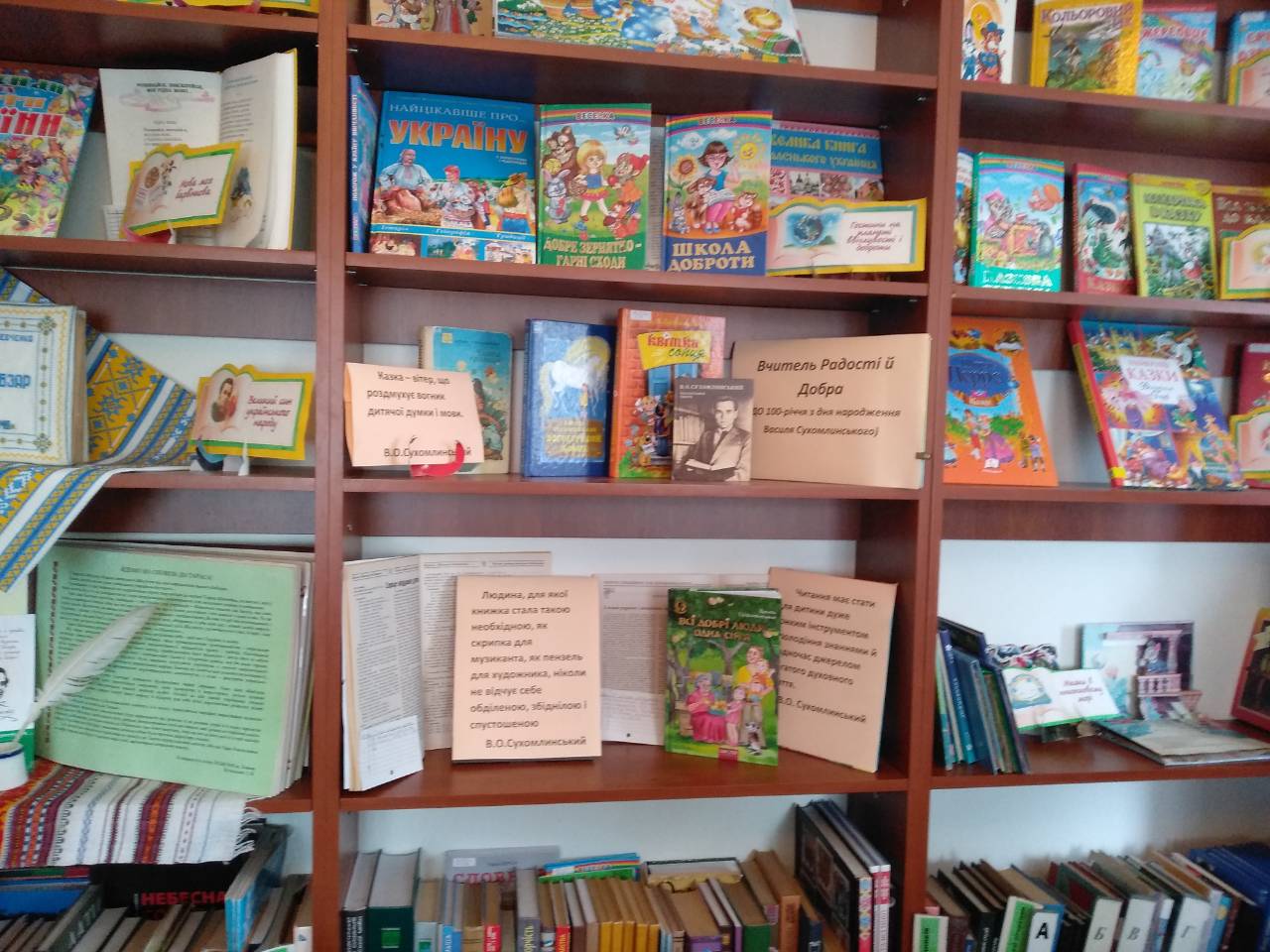           Для залучення  учнів молодших класів до кращого читання української книжки , а також розуміння великого значення книги у житті людини  були проведені виховні заходи , зустріч з письменником, бесіди, читання  та обговорення казок В.Сухомлинського.         Учні  1-Б  класу   зустрілися  з письменником Олександром Зімбою , який презентував  свою книгу  «Спортивна лихоманка».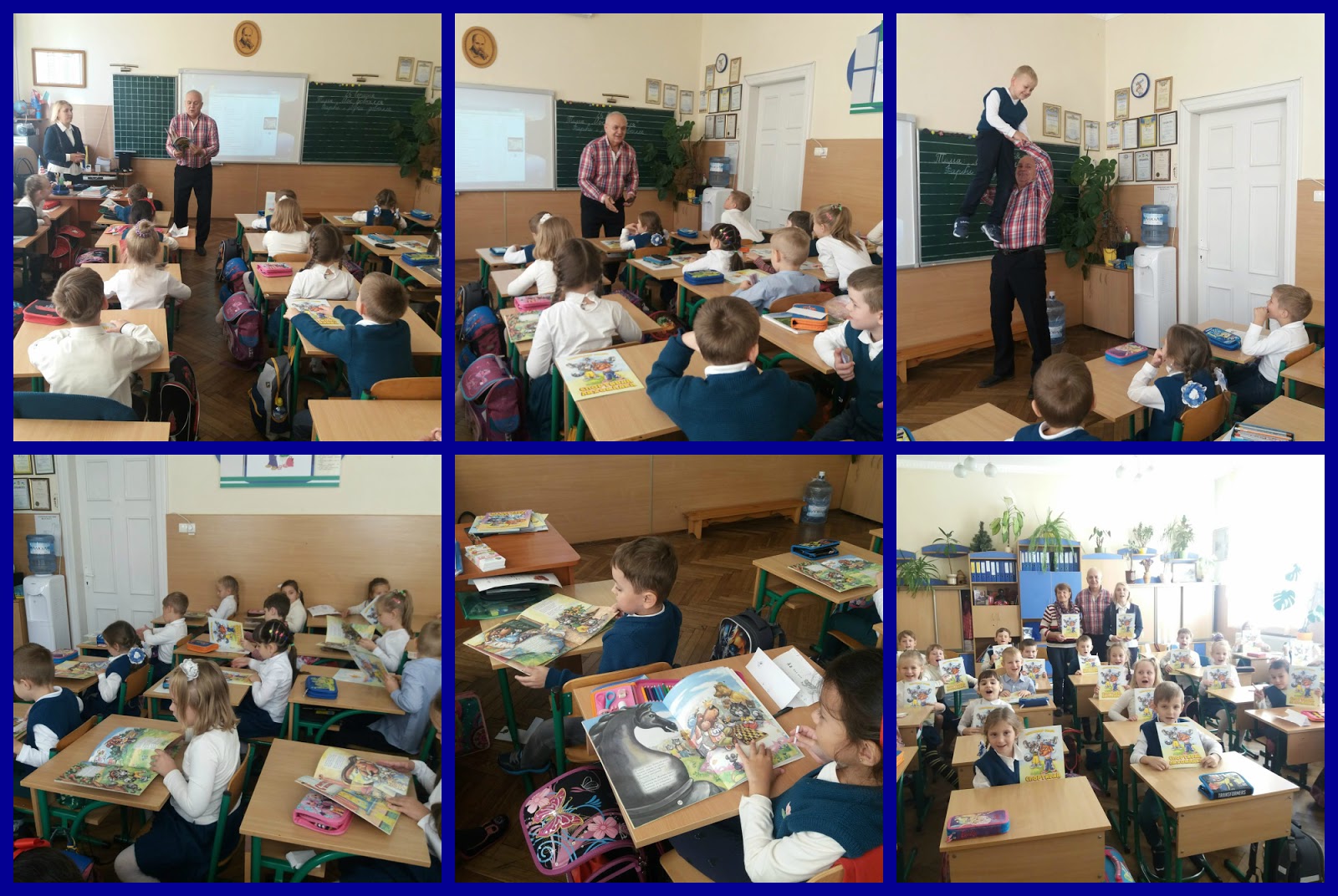          Традиційно кожного року  для учнів других класів проводиться «Посвята в читачі  бібліотеки», де учні мають можливість зустрітися з господарем бібліотеки Левчиком. Завдяки цьому  читачами бібліотеки стали  82  учні .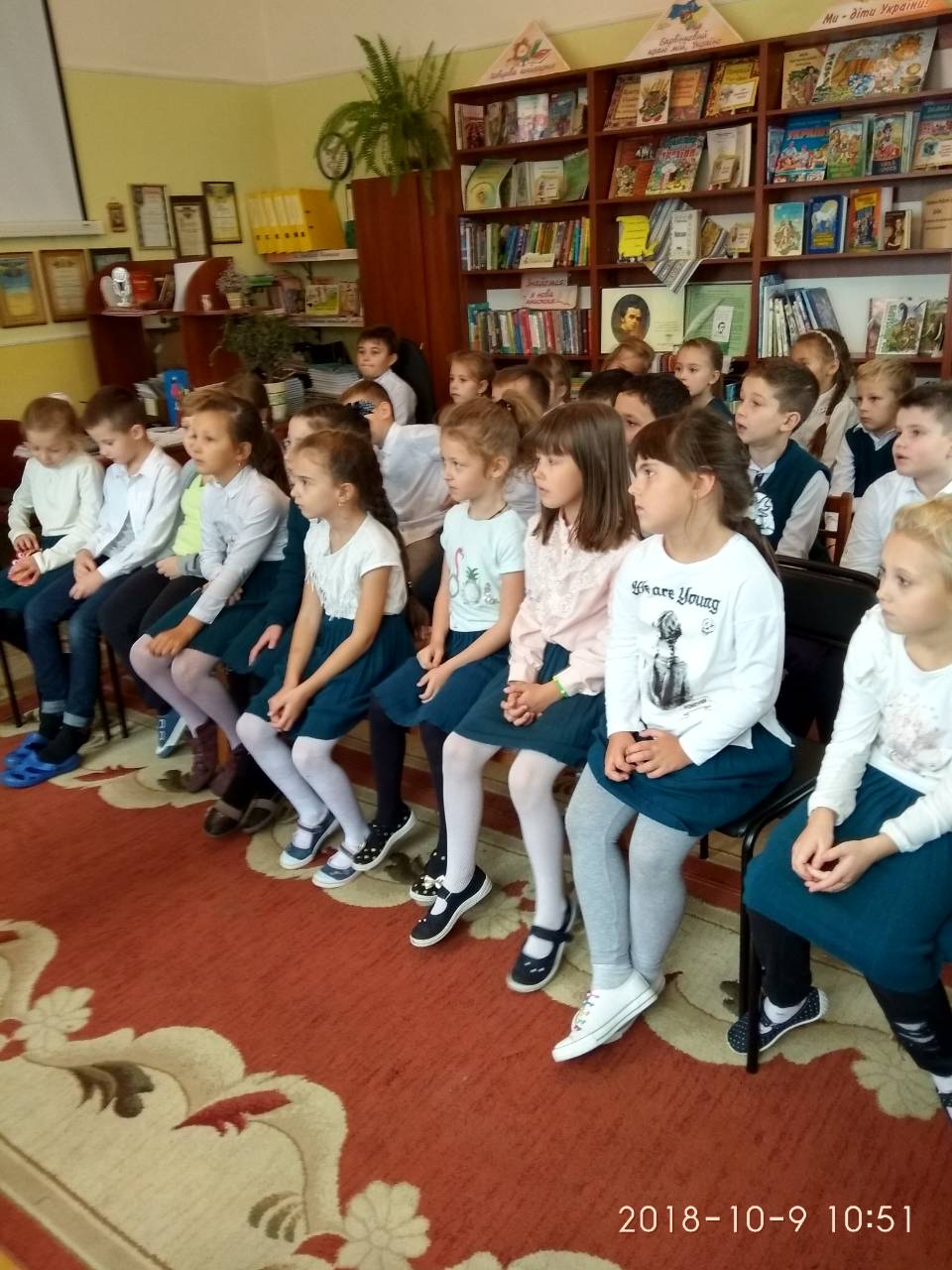              Для учнів 3-х класів  був проведений бібліотечний урок «Історія виникнення книги»,  кращі читачі  бібліотеки були нагороджені  « Подяками» Левчиком за гарне читання книг., оформлена презентація формуляра кращого читача  кожного класу.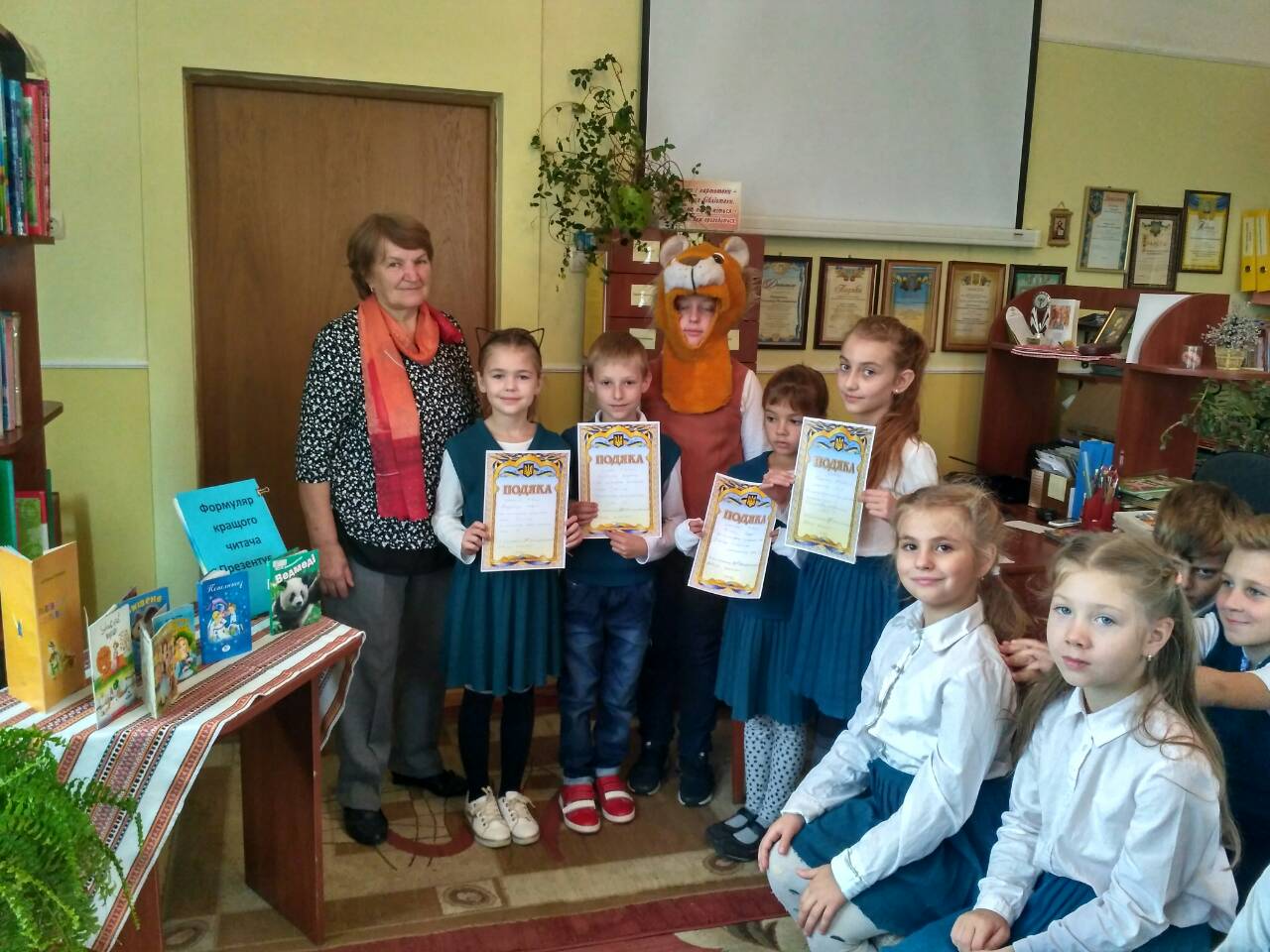 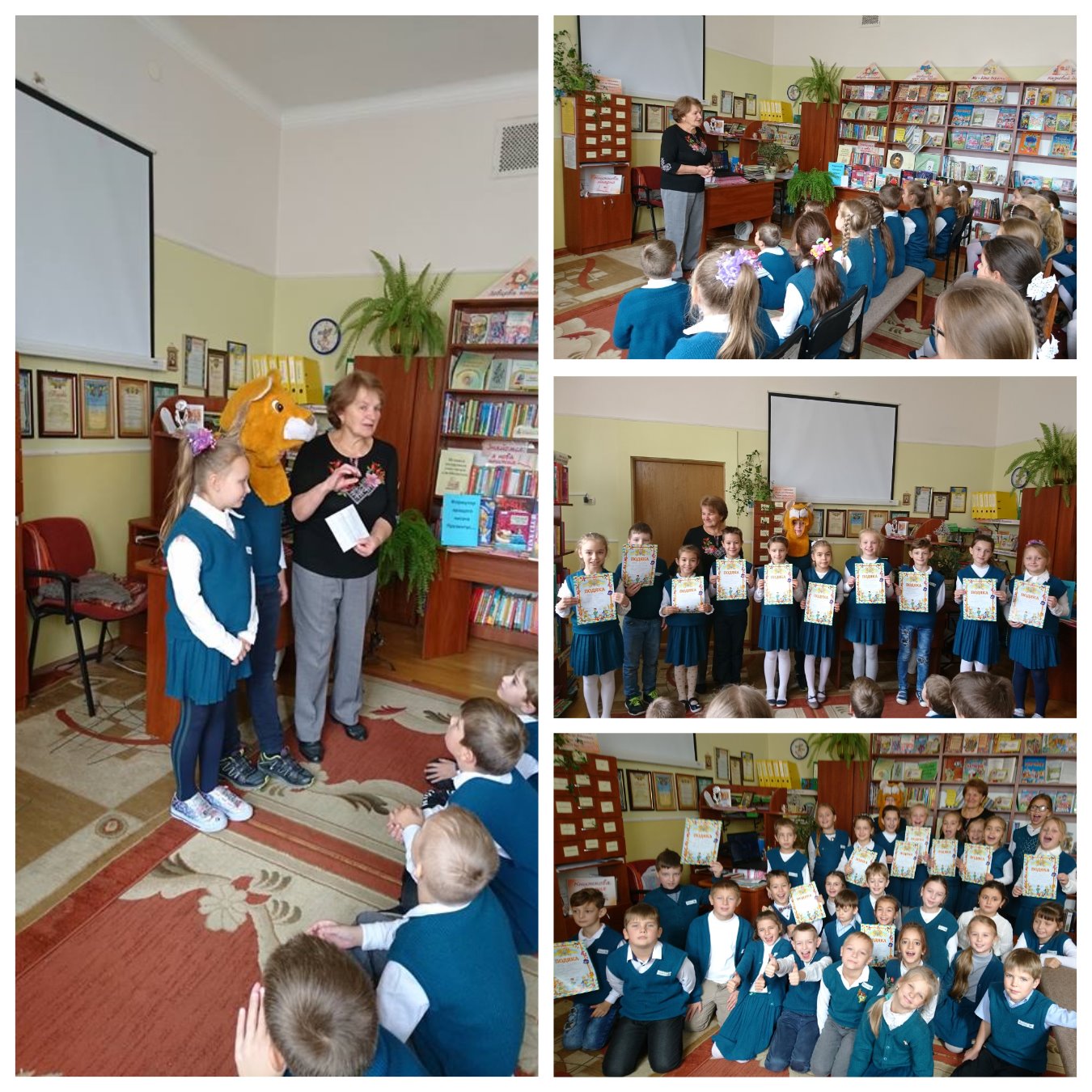            До Всесвітнього дня шкільних бібліотек  учнями 3-А класу був проведений виховний захід  «Бібліотека- храм людської мудрості». 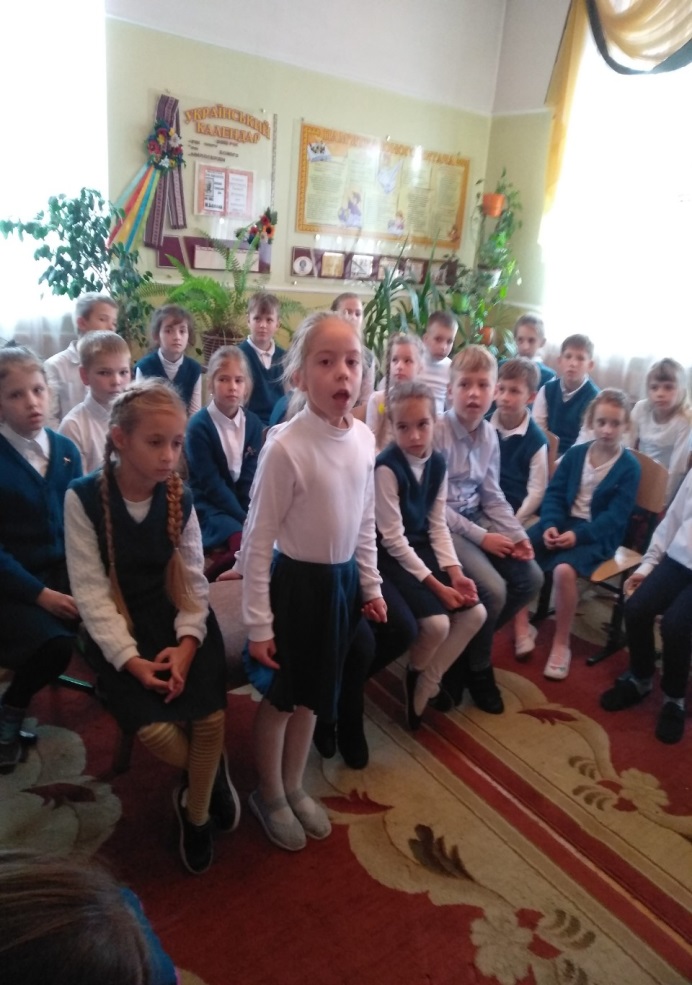 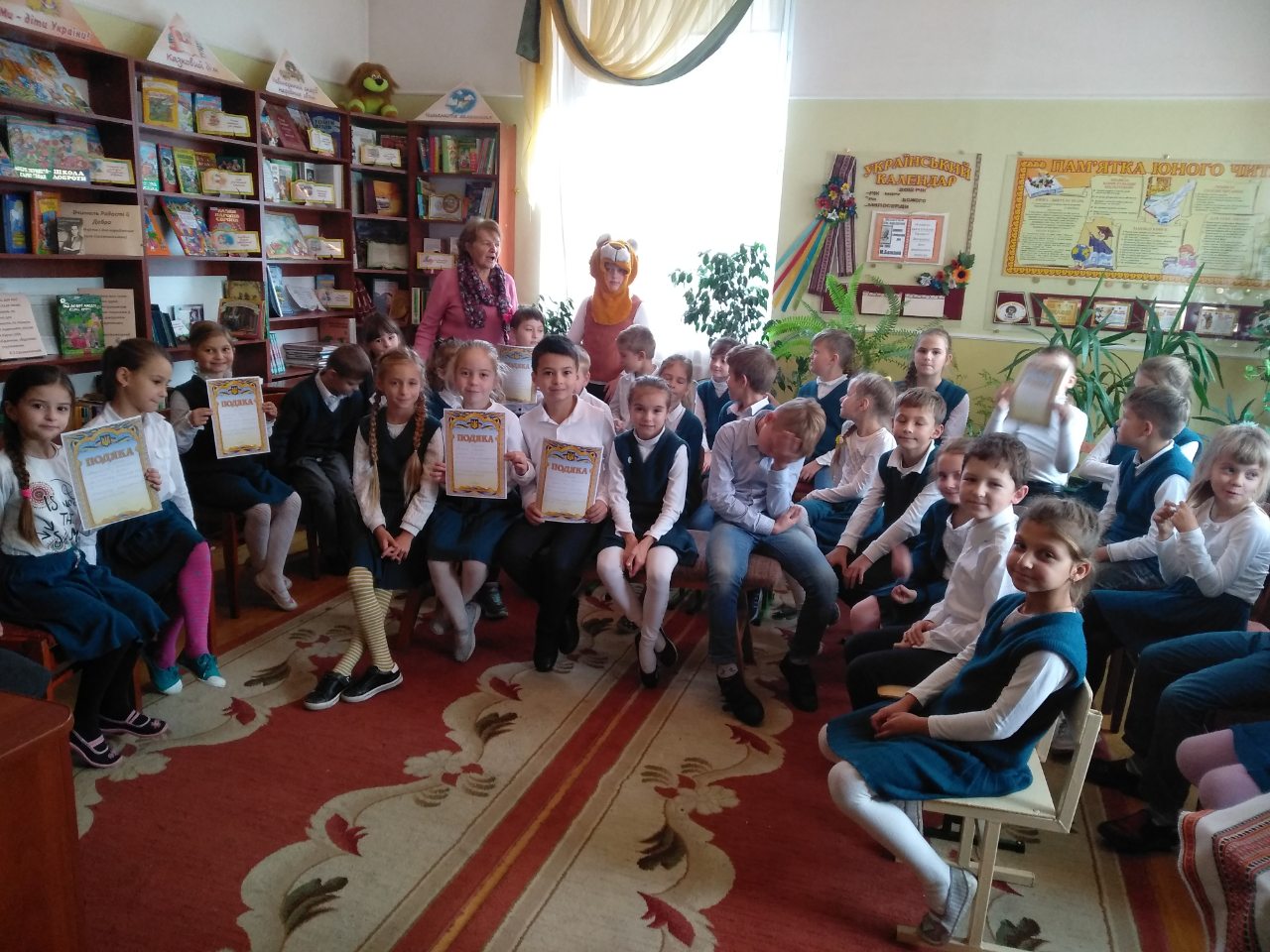         Учні ГПД 4-х класів переглянули та обговорили  фільм «Доторкнись і побач».  Також для них був проведений флешмоб «Читаємо казки Василя Сухомлинського», презентація книги О.Романчука  «Соловейко з одним крилом».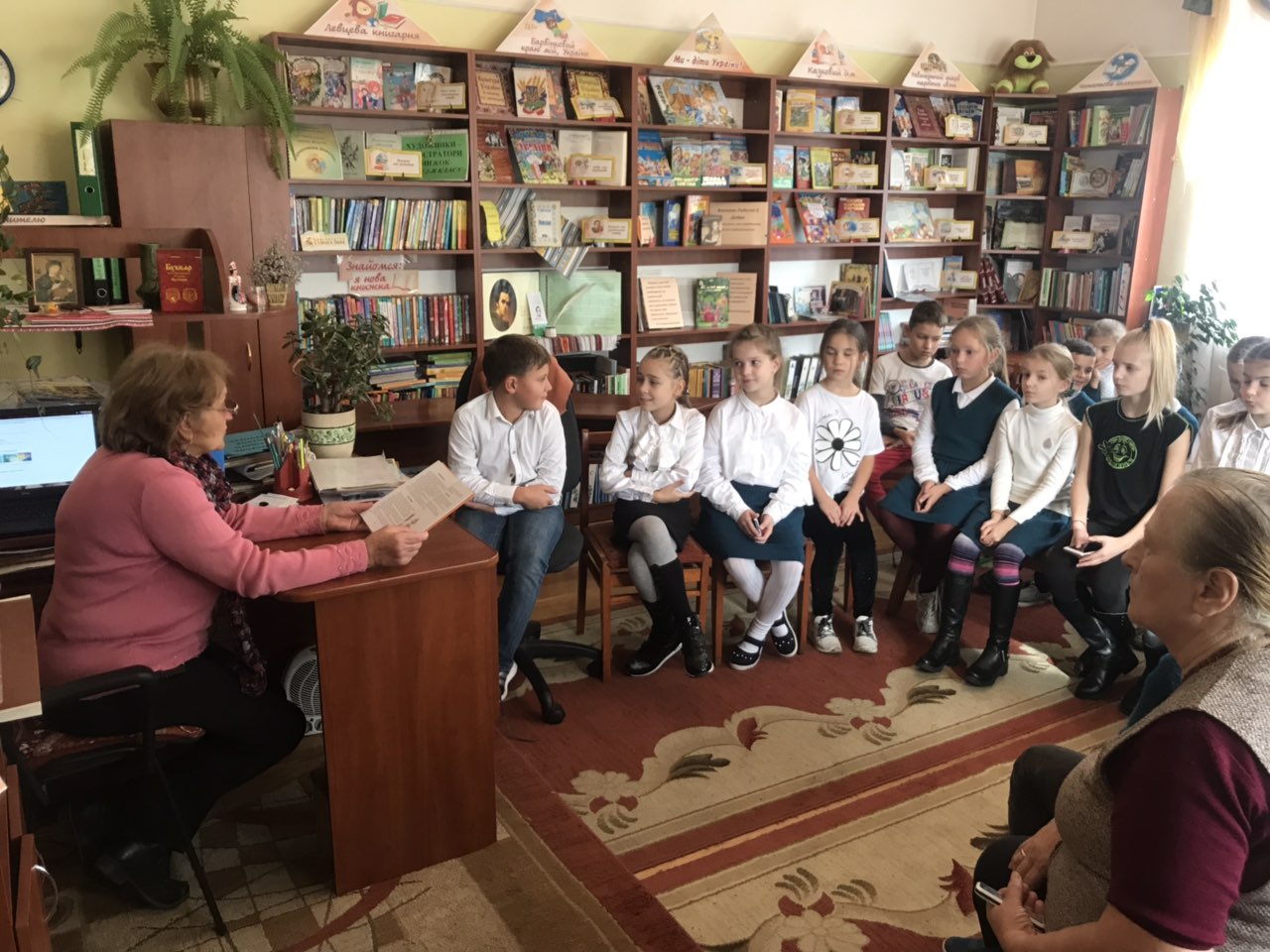        Для учнів  ГПД 1-х класів кожного дня  проводиться читання казок та перегляд мультфільмів «Казка в гості поспішає».Серед учнів школи триває акція «Подаруй бібліотеці книгу».  За час проведення місячника фонд художньої літератури поповнився на 35 екземплярів книг, подарованих учнями.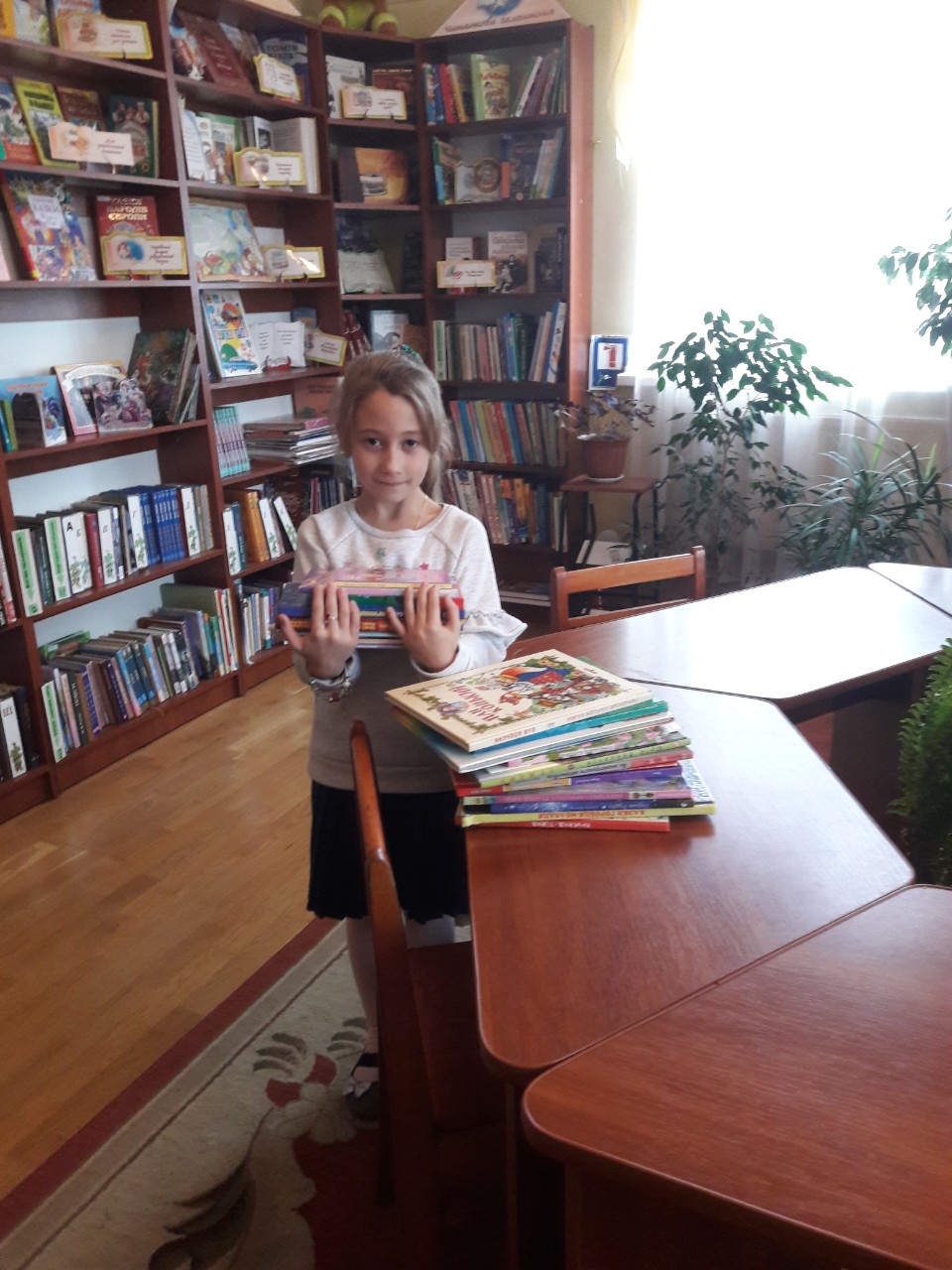 